§803.  Plane coordinates of a pointThe plane coordinate values for a point on the earth's surface, used to express the geographic position or location of such point in the appropriate zone of this system, must consist of 2 distances expressed in United States Survey feet and decimal feet or international meters and decimal meters when using the Maine Coordinate System of 1927, the Maine Coordinate System of 1983 or the Maine Coordinate System of 2000. One of these distances, to be known as the "x-coordinate" or "Easting Coordinate," gives the position in an east-and-west direction; the other, to be known as the "y-coordinate" or "Northing Coordinate," gives the position in a north-and-south direction. These coordinates must be made to depend upon and conform to plane rectangular coordinate values for the monumented points of the North American Horizontal Geodetic Control Network as published by the National Ocean Survey and the National Geodetic Survey, or their successors, and whose plane coordinates have been computed on the systems defined in this chapter. Any such station may be used for establishing a survey connection to any of the Maine Coordinate Systems.  [PL 2011, c. 126, §4 (AMD).]SECTION HISTORYPL 1981, c. 156 (RPR). PL 1999, c. 689, §1 (AMD). PL 1999, c. 689, §7 (AFF). PL 2011, c. 126, §4 (AMD). The State of Maine claims a copyright in its codified statutes. If you intend to republish this material, we require that you include the following disclaimer in your publication:All copyrights and other rights to statutory text are reserved by the State of Maine. The text included in this publication reflects changes made through the First Regular and First Special Session of the 131st Maine Legislature and is current through November 1. 2023
                    . The text is subject to change without notice. It is a version that has not been officially certified by the Secretary of State. Refer to the Maine Revised Statutes Annotated and supplements for certified text.
                The Office of the Revisor of Statutes also requests that you send us one copy of any statutory publication you may produce. Our goal is not to restrict publishing activity, but to keep track of who is publishing what, to identify any needless duplication and to preserve the State's copyright rights.PLEASE NOTE: The Revisor's Office cannot perform research for or provide legal advice or interpretation of Maine law to the public. If you need legal assistance, please contact a qualified attorney.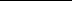 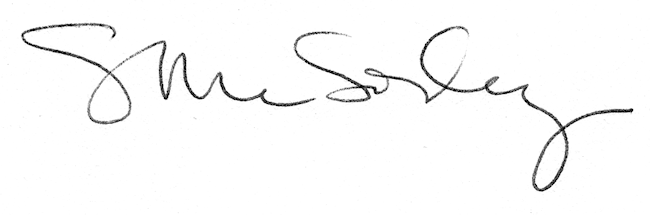 